*- здесь и далее для обозначения географических координат точек используется Всемирная геодезическая система координат 1984 года (WGS-84)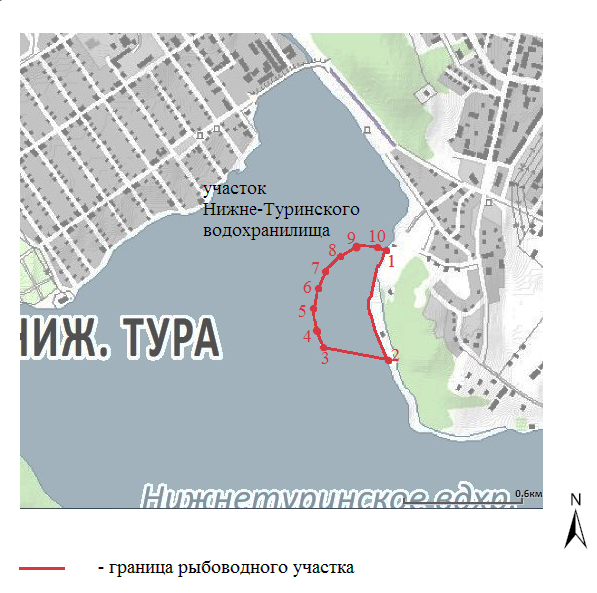 Границы рыбоводного участкаНаименова-ние водного объектаМуниципальное образованиеПлощадь, гаВидводо-пользо-ванияот точки 1 (58.6173, 59.8387)* до точки 2 (58.6126, 59.8389) – по береговой линии; от точки 2 до точки 3 (58.613, 59.833), от точки 3 до точки 4 (58.6139, 59.8324), от точки 4 до точки 5 (58.6148, 59.8322),от точки 5 до точки 6 (58.6157, 59.8325),от точки 6 до точки 7 (58.6165, 59.8333),от точки 7 до точки 8 (58.6171, 59.8344),от точки  8 до точки 9 (58.6176, 59.8359),от точки 9 до точки 10 (58.6175, 59.8375),от точки 10 до точки 1 – по прямым линиям.участок № 1 Нижне- Туринского водохранили-щаНижнетуринс- кий городской округ Свердловской области13совмест-ное